Муниципальное автономное учреждение дополнительного образования «Дворец творчества детей и молодежи» Отдел «Пластические искусства» Конспект занятия  «Новогодние украшения и игрушки»   к дополнительной общеобразовательной общеразвивающей программе «Художественное плетение» Возраст детей: 6-15 лет 1год обучения Составитель: Зименс Натали Андреевна педагог дополнительного образования Оренбург 2021 Тема: Новогодние украшения и игрушки.Цель: ознакомление с изготовлением плоской поделки с помощью проволоки и других материалов в технике параллельного плетения.Задачи:  Образовательные: - познакомить детей с видами комбинаций из проволоки, бисера в технике параллельного плетения; - закреплять знания по технике безопасности при работе с острыми предметами. Воспитательные: - воспитывать трудолюбие, аккуратностьРазвивающие: - развивать способность к творчеству, воображение (передача формы и цвета в стилизованном виде), представление о цветовом соотношении (колорите),  - развивать и совершенствовать ручную умелость, мелкую моторику рук;   - способствовать развитию творчества, творческой самостоятельности; Оборудование занятия:  проволоканаглядный материал (образец готовой работы) бисер салфетка из ткани          Инструменты: ножницыТип занятия: изучение нового материала. Методы и приемы:  объяснительно – иллюстративный Ход занятия: Литература: 1.Дэвис, Джейн Энциклопедия вышивки с бисером / Джейн Дэвис. - М.: Контэнт, 2009. - 256 c.
2. Зайцева, Анна Бисероплетение для начинающих мастериц / Анна Зайцева. - М.: Эксмо, 2013. - 649 c.
3. Зои, Л. Шнайдер Волшебные цветы из бисера / Зои Л. Шнайдер. - М.: Клуб семейного досуга, 2011. - 446 c.
4. Иванова, Ю. Плетение из бисера и проволоки / Ю. Иванова. - Москва: Высшая школа, 2013. - 995 c.
5. Исакова, Э. Сказочный мир бисера. Плетение на леске / Э. Исакова. - М.: Феникс, 2009. - 336 c           Интернет-источники: https://www.maam.ru/detskijsad/konspekt-po-tehnologi.html   https://kopilkaurokov.ru/nachalniyeKlassi/planirovanie/novoghodniaia_ighrushka_iz_bisiera_died_moroz 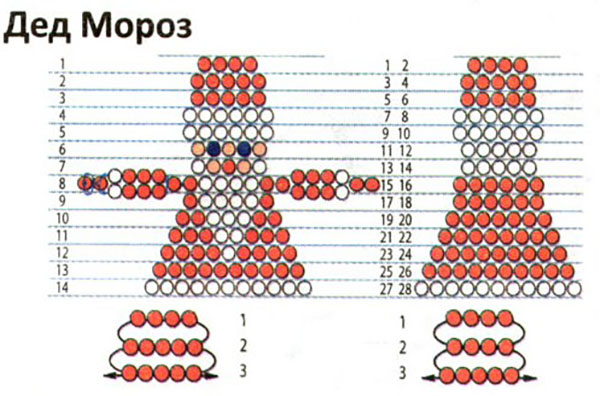 № Деятельность педагога Деятельность обучающего Время 1 Организационный этап. Здравствуйте дети!  Сегодня мы с вами продолжаем плести из проволоки и бисера в параллельном плетение .Теоретический этап. Любимый праздник Новый год и ваш, надеюсь, тоже. Этот праздник не обходится без доброго волшебника Дедушки Мороза. Мы загадываем желания, пишем письма Деду Морозу, ждем подарков.Цель нашего занятия – изготовить игрушку на новогоднюю ёлочку «Дед Мороз» техникой плоского параллельного плетения. В конце занятия у нас должна получиться у каждого из вас игрушка на ёлку.Для плетения используют:Проволоку и бисер.Физминутка.  Раз - руки вверх махнули,  
И при том вздохнули. 
Два - три нагнулись, пол достали, 
А четыре - прямо встали и сначала повторяем. 
Воздух сильно мы вдыхаем - 
При наклонах выдох дружный, 
Но колени гнуть не нужно. 
Чтобы руки не устали, 
Мы на пояс их поставим. 
Прыгаем как мячики 
Девочки и мальчики.  Практический этап.  
Для плетения деда мороза из бисера вам потребуется крупный бисер трех цветов, проволока:
красный, белый, чёрный бисер. Проволока диаметром 0,5 мм. 80 см.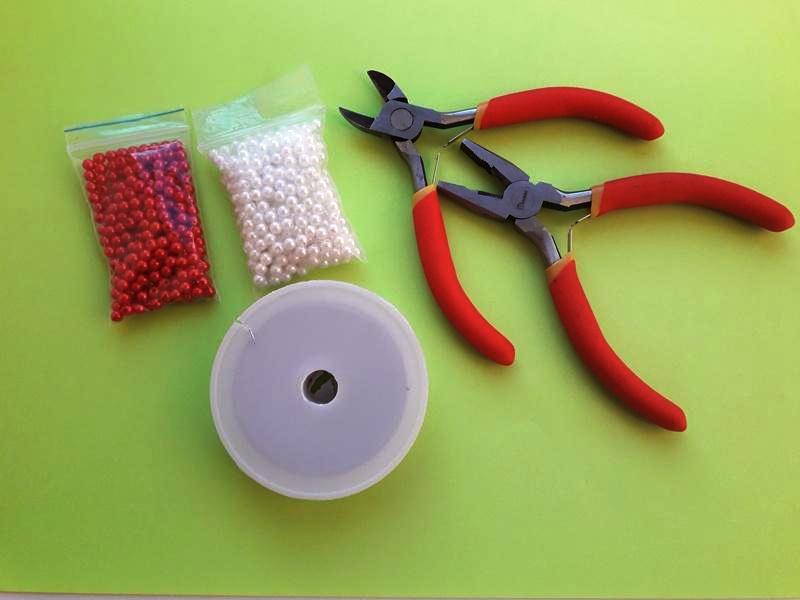 Дед Мороз из бисера плетется параллельной техникой плетения.
Схема плетения рядов и количество бисера для снеговика:
1 ряд:4 красных бисерин
2 ряд: 5 красных бисерин
3 ряд: 5 красных бисерин
4 ряд: 6 белых бисерин5 ряд: 6 белых бисерин
6 ряд: 1бежевая, 1 черная, 1 бежевая, 1 черная, 1 бежевая бисеринок
7 ряд: 1 белая, 1 беж,1 красная, 1 беж, 1 белая
8 ряд: 6 белых бисеринок
9 ряд: 6 белых 
10 ряд: 2 красных, 3 белых бисеринок, 2 красных
11 ряд: 3 красных, 2 белых бисеринок, 3 красных12 ряд: 4 красных, 1белая, 4 красных13 ряд: 10 красных14 ряд: 11 белых бисеринок

Берем 80 см проволоки, нанизываем на нее 4 красные бисеринки. Располагаем их на середине и теперь берем конец проволоки, и пропускаем его через все красные бисеринки в обратном направлении. Хорошо подтягиваем. После того как подтянули, концы проволочек должны быть одинаковой длины. Получился 1 ряд.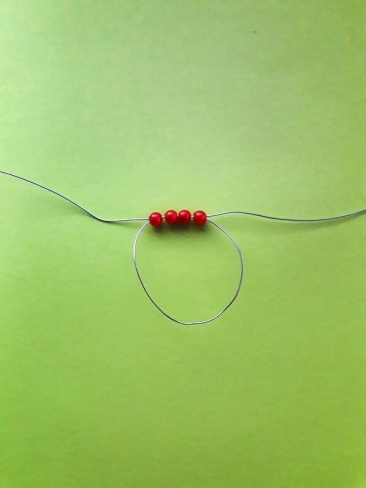 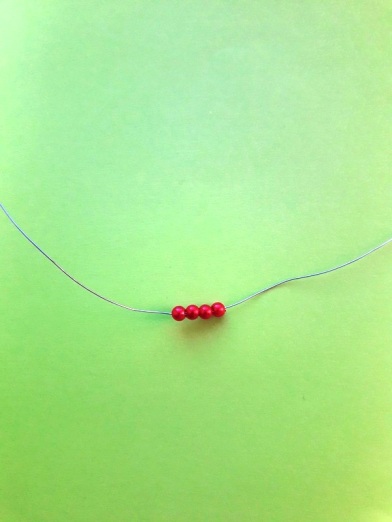 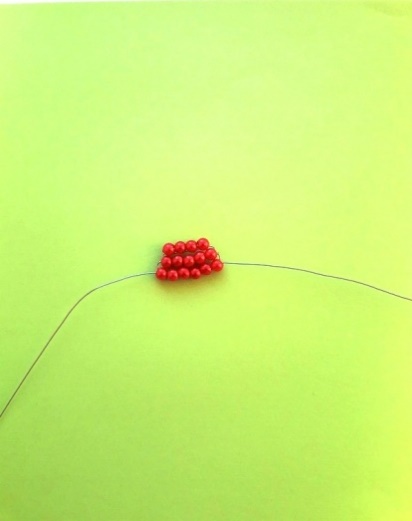 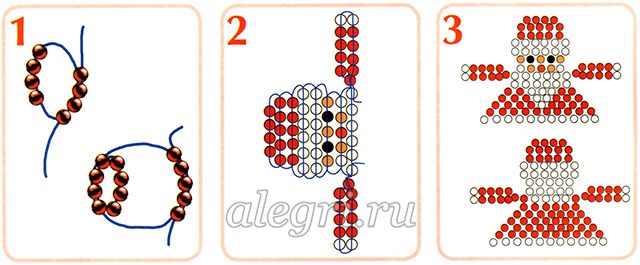 Схема плетения.Дети здороваются. Дети слушают рассказ педагога и рассматривают  фото. Дети выполняют физ-минутку5мин. 5 мин.5 мин.20 мин.4 Итоговый этап.- занятие наше завершается, давайте посмотрим, что у вас получилось.- освоили вы эту технику плетения.- надеюсь, что я вас увлекла этим видом рукоделия и вы сможете завершить эту работу и самостоятельно изготовить Занятие окончено.  Дети выполняют практическое задание.Ответы детей. 